Министерство сельского хозяйства Российской ФедерацииФедеральное государственное бюджетное образовательное учреждение высшего образования «Бурятская государственная сельскохозяйственная академия имени В.Р. Филиппова»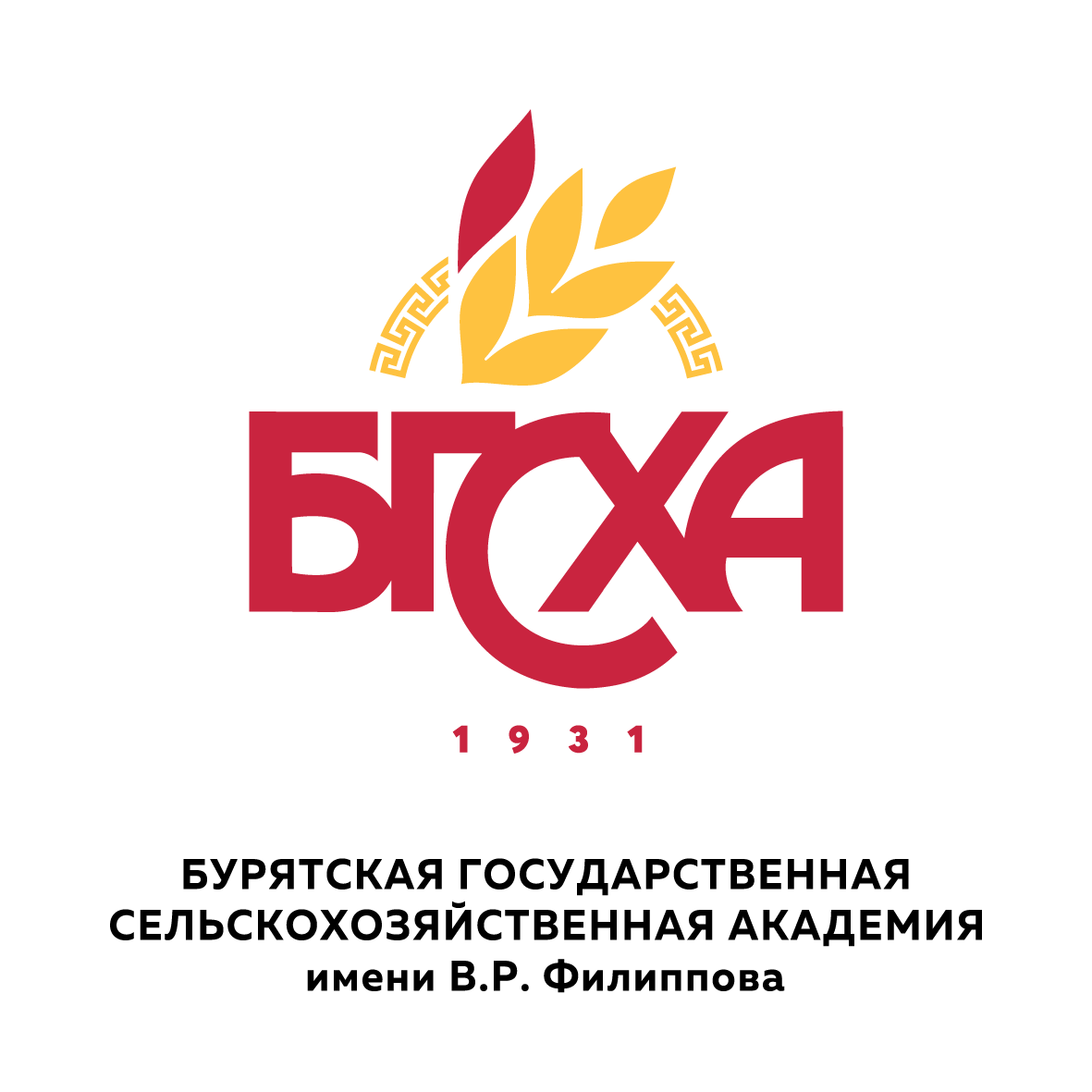 «ПРИОРИТЕТНЫЕ ЗАДАЧИ НАУЧНО-ТЕХНОЛОГИЧЕСКОГО РАЗВИТИЯ АГРОПРОМЫШЛЕННОГО КОМПЛЕКСА» ПРОГРАММАВсероссийской (национальной) научно-практической конференции,посвященной 300-летию Российской академии наук и Дню Российской науки Улан-Удэ, 5-9 февраля 2024 г.Улан-Удэ2024Основные направления конференции:Секция 1 «БайкалБиоФарм. Лекарственное растениеводство»(8 февраля, ауд. 426)Секция 2 «Проблемы рационального природопользования и экологического состояния сельских территорий»(6 февраля, ауд. 522)Секция 3 «Технологии производства, хранения и переработки сельскохозяйственной продукции»(6 февраля, ауд. 248)Секция 4 «Устойчивое развитие АПК и сельских территорий в условиях цифровизации»(8 февраля, ауд. 535)Секция 5 «Современные проблемы и направления развития агроинженерии»(6 февраля, ауд. 153)Секция 6 «Перспективные направления исследований в зоотехнии и ветеринарии»(7 февраля, ауд. 248)Секция 7 «Социально-культурное и историческое развитие сельских территорий»(8 февраля, ауд. 419)Регламент работы конференции:Доклады 10 минутСообщения, выступления, стендовые доклады 5 минутОрганизационный комитет:Цыбиков Бэликто Батоевич – ректор ФГБОУ ВО Бурятская ГСХА, канд. с.-х. наук, доцент, председатель; Алтаева Ольга Алексеевна – проректор по НИР и МС, канд. с.-х. наук, доцент, заместитель председателя; Калашников Сергей Сергеевич – начальник Управления научных исследований и инноваций; канд. техн. наук, доцент;Васильева Наталья Александровна – зам. декана по НИР агрономического факультета; Кушкина Юлия Алексеевна – зам. декана по НИР факультета ветеринарной медицины, канд. биол. наук, доцент; Башкуева Мария Романовна – зам. декана по НИР технологического факультета, канд. биол. наук, доцент; Зимина Ольга Гениановна – зам. декана по НИР инженерного факультета, канд. техн. наук, доцент;Тимофеев Владимир Иванович – зам. декана по НИР экономического факультета, канд. экон. наук, доцент; Чимитова Ирина Зоригтоевна – зам. директора по НИР института землеустройства, кадастров и мелиорации, канд. социол. наук, доцент; Давыдова Оксана Юрьевна – редактор журнала «Вестник Бурятской ГСХА имени В.Р. Филиппова», канд. биол. наук, доцент; Ахметшакирова Екатерина Юрьевна - специалист УНИИ, ответственный за размещение сборника в БД РИНЦ:Секция 1 «БайкалБиоФарм. Лекарственное растениеводство»8 февраля 2024 года, 14.00 ч., ауд. 426Председатель – Соболев В.А., канд. с.-х. наук, доцентСекретарь - Васильева Н.А., старший преподавательСсылка на видеовстречу секции 1:https://telemost.yandex.ru/j/54304113768292Бессмольная М.Я. Лекарственные растения Бурятии в контексте регенеративного сельского хозяйства. (Бурятская ГСХА, г. Улан-Удэ)Васильева Н.А. Опыт укоренения зеленых черенков садовых культур в питомнике Бурятской ГСХА. (Бурятская ГСХА, г. Улан-Удэ)Васильева Н.А., Манханов А.Д., Гусева Н.К. Создание научно-производственного питомника садовых культур на базе Бурятской ГСХА. (Бурятская ГСХА, г. Улан-Удэ)Грмушян А.С., Соболев В.А., Соколов В.Ю., Бабкина Д.К. Перспективы микроклонального размножения растений в Республике Бурятия. (Бурятская ГСХА, г. Улан-Удэ)Гусева Н.К., Васильева Н.А. Результаты сортоиспытания отборных форм ирги в условиях сухостепной зоны Бурятии. (Бурятская ГСХА, г. Улан-Удэ)Давыдова О.Ю., Цыбикова О.М., Дамбаева Б.Ж. Оценка всхожести семян Сапожниковии растопыренной при лабораторно-грунтовом способе размножения. (Бурятская ГСХА, г. Улан-Удэ)Давыдова О.Ю., Цыбикова О.М., Цыренов В.А. Показатели урожайности ноготков лекарственных в условиях сухой степи Бурятии. (Бурятская ГСХА, г. Улан-Удэ)Дамбаев Б.Ч., Батуева М.Б. Продуктивность парозанимающих культур в условиях Республики Бурятия. (Бурятская ГСХА, г. Улан-Удэ)Дымчикова М.С. Перспективные многолетние растения для терапевтических садов в г. Улан-Удэ. (Бурятская ГСХА, г. Улан-Удэ)Евдокимов Н.С., Евдокимова О.В., Иванова Т.Н., Бутенко И.В. Антиоксидантные свойства лекарственного растительного сырья, как ингредиента пищевой добавки, улучшающей пищеварение. (Орловский ГАУ имени Н.В. Парахина; ОГУ, г. Орел)Ильина Л.П., Алексеева С.М. Содержание дубильных веществ и антимикробная активность у представителей родов Geranium l., Erodium l’ Her., Calendula l., произрастающих в Бурятии. (Бурятская ГСХА, г. Улан-Удэ)Калашников С.С., Луферов А.А., Поломошнов И.Е. К вопросу механизированной уборки цветков лекарственных культур. (Бурятская ГСХА, г. Улан-Удэ)Кисова С.В., Умнов Е.В., Орлова Н.Н. Динамика лесных пожаров на территории Заиграевского лесничества. (Бурятская ГСХА, г. Улан-Удэ)Кисова С.В., Холмогорова О.С., Мартынова Е.А. Применение торфяных таблеток Jiffy-7 Forestry (50 мм) при получении посадочного материала лесообразующих пород. (Бурятская ГСХА, г. Улан-Удэ)Коновалова Е.В., Гладинов А.Н., Содбоева С.Ч. Оценка ресурсного потенциала лекарственных растений на территории УНПК "Оронгой". (Бурятская ГСХА, г. Улан-Удэ) Кушкина Ю.А., Титова Э.А. Сравнительная эффективность антигельминтного препарата «Ивермек» и лекарственных средств растительного происхождения при аскаридозе свиней в Красночикойском районе Забайкальского края. (Бурятская ГСХА, г. Улан-Удэ)Полозова Т.В., Семенова Е.Г., Дагбаева Т.Ц. Природно-ресурсный потенциал дикоросов России и Республики Бурятия. (Бурятская ГСХА, г. Улан-Удэ)Соболев В.А. Перспективы семеноводства картофеля в Республике Бурятия. (Бурятская ГСХА, г. Улан-Удэ)Хубракова Б.Ц., Сыренжапова А.С., Андреева И.М. Влияние бесхлорных удобрений на урожайность свеклы столовой в условиях орошения. (Бурятская ГСХА, г. Улан-Удэ)Цыбикова О.М., Гусева Н.К. Результаты зеленого черенкования декоративных культур в условиях Республики Бурятия. (Бурятская ГСХА, г. Улан-Удэ)Цыдыпов Б.С., Батудаев А.П., Гребенщикова Т.В. Продуктивность полевых севооборотов в степной зоне Республики Бурятия. (Бурятская ГСХА, г. Улан-Удэ)Цыренов В.А., Цыдыпов Б.Д. Продуктивность расторопши пятнистой при посеве с разной нормой высева. (Бурятская ГСХА, г. Улан-Удэ)Чимитдоржиева И.Б. Биологическая активность каштановой почвы. (Бурятская ГСХА, г. Улан-Удэ)Чимитдоржиева И.Б., Хутакова С.В. Опыт применения микробиологических препаратов при возделывании сельскохозяйственных культур в условиях Бурятии. (Бурятская ГСХА, г. Улан-Удэ) Секция 2 «Проблемы рационального природопользования и экологического состояния сельских территорий»6 февраля 2024 года, 14.00 ч., ауд. 522Председатель – Ильин Ю.М., канд. биол. наук, доцентСекретарь – Чимитова И.З., канд. социол. наук, доцентСсылка на видеовстречу секции 2:https://telemost.yandex.ru/j/49131127550000466585188000018652644666Агафонова Т. М. Сбор географических данных по территории СПК «Искра» Мухоршибирского района Республики Бурятия. (Бурятская ГСХА, г. Улан-Удэ)Гунтыпова Е.Э., Зундуева Е.А. Проект редевелопмента промышленной территории под размещение креативного пространства с национальным уклоном. (Бурятская ГСХА, г. Улан-Удэ)Ильин Ю.М., Балданов Н.Д., Даржаев В.Х. Почвенная засуха в аллювиальной луговой почве Иволгинской котловины. (Бурятская ГСХА, г. Улан-Удэ)Кыркунова Г.Ф. Использование методов дистанционного зондирования для мониторинга земель сельскохозяйственного назначения. (Бурятская ГСХА, г. Улан-Удэ)Семиусова А.С., Дымбрынова Г.С., Ширазлизаде Г.Я. Особенности муниципального землепользования ранее учтенных объектов недвижимости. (Бурятская ГСХА, г. Улан-Удэ)Семиусова А.С., Санданов А.А., Алехин Е.А. Развитие центральной части г. Улан-Удэ. (Бурятская ГСХА, г. Улан-Удэ)Хамнаева Г.Г., Горлова А.Б. Охранные зоны объектов культурного наследия в центральной части города Улан-Удэ. (Бурятская ГСХА, г. Улан-Удэ)Шрам Н.В. Влияние экологических условий на содержание белка в пшенице сорта Новосибирская 16. (Красноярский ГАУ, г. Красноярск)Секция 3 «Технологии производства, хранения и переработки сельскохозяйственной продукции»6 февраля 2024 года, 14.00 ч., ауд. 248Председатель – Семенова Е.Г., канд. техн. наук, доцентСекретарь - Раднаева Т.В., ассистентСсылка на видеовстречу секции 3:https://telemost.yandex.ru/j/90347143720075032037438664925843405189 Войтюк В.А., Слинько О.В. Влияние современных тенденций на улучшение качества и безопасности сельскохозяйственной продукции: анализ проблем и перспективы. (ФГБНУ «РОСИНФОРМАГРОТЕХ», р.п. Правдинский)Дагбаева Т.Ц. Сырок творожный с использованием черемуховой муки. (Бурятская ГСХА, г. Улан-Удэ)Залуцкая Е.В., Тыхенова О.Г., Галанов Д.М. Пути использования лекарственного сырья Республики Бурятия в национальных молочных продуктах. (Бурятская ГСХА, г. Улан-Удэ)Каратаева Я.А., Величко Н.А. Разработка рецептуры безалкогольных напитков на основе корня конопли посевной. (Красноярский ГАУ, г. Красноярск)Ливицкая  М.Д., Аверьянова Е.В. К вопросу ферментации молочной сыворотки. (АлтГУ, г. Барнаул; Бийский Технологический Институт: АлтГТУ, г. Бийск)Перфильева А.И. Влияние нанокомпозитов селена, меди и марганца в матрице арабиногалактана на колонизацию картофеля патогеном Pectabacterium carotovorum (СИФИБР СО РАН, г. Иркутск)Полозова Т.В., Баниева М.А., Иргит А.А. Перспективы использования вторичных ресурсов мясоперерабатывающей отрасли Республики Бурятия. (Бурятская ГСХА, г. Улан-Удэ)Рахимов А. Р., Рахимов Р. Урожайность гибридов спаржи при выращивании зеравшанской долине Узбекистана. (Научно-исследовательский институт овощебахчевых культур и картофеля; Института агробиотехнологий и продовольственной безопасности Самаркандского государственного университета, Узбекистан)Семенова Е.Г., Санжиева Э.С. Влияние черемши на активность хлебопекарных дрожжей. (Бурятская ГСХА, г. Улан-Удэ)Стасюк М.А., Аверьянова Е.В. Исследование основных характеристик пектиновых веществ из плодов рода Grossularia. (Бийский Технологический Институт: АлтГТУ, г. Бийск)Туркин В.Н. Использование муки из семян подсолнечника в технологии рыборастительных котлет. (РГАТУ, г. Рязань)Туркин В.Н., Карпова А.К. Анализ рынка колбас и производства варено-копченой колбасы «Московская». (РГАТУ, г. Рязань)Туркин В.Н., Королёва В.Б. Анализ состава плавленых сыров «дружба» с различными пищевыми добавками. (РГАТУ, г. Рязань)Чураков А.А., Попова Н.М., Хижняк С.В. Эффективность микробиологических препаратов в технологии интегрированного возделывания картофеля. (Красноярский ГАУ, г. Красноярск)Секция 4 «Устойчивое развитие АПК и сельских территорий в условиях цифровизации»8 февраля 2023 года, 10.00 ч., ауд. 535Председатель – Тимофеев В.И., канд. экон. наук, доцент Секретарь - Дамбаева И.Ж. канд. экон. наук, доцентСсылка на видеовстречу секции 4:https://telemost.yandex.ru/j/49463229711123964094861387141758140909Cтоволосова А.В., Мартынович С.Н. Формирование заработной платы как элемента себестоимости на примере аудиторских компаний. (РУДН им. Патриса Лумумбы, г. Москва)Cуворова А.В., Трофимова Т.С. Сельское хозяйство в Республике Бурятия: проблемы и перспективы развития. (Бурятская ГСХА, г. Улан-Удэ)Базаржапова Т.Ж., Ванзатова Е.О., Гармаева О.А. Роль агроплатформ в цифровизации АПК. (Бурятская ГСХА, г. Улан-Удэ)Базарова М.У., Билтуева И.А., Халтанов Д.Т. Вопросы цифровизации учетной системы КФХ. (Бурятская ГСХА, г. Улан-Удэ)Брянская О.Л. Развитие сельских территорий Республики Бурятия в условиях формирования сельских агломераций (на примере Кижингинской сельской агломерации. (Бурятская ГСХА, г. Улан-Удэ)Владимирова А.В. Упрощение учетного процесса в КФХ: эффективные инструменты и подходы. (Бурятская ГСХА, г. Улан-Удэ)Гомбоева А.Н. Роль и значение процедуры в системе бухгалтерского учета. (Бурятская ГСХА, г. Улан-Удэ)Грабова О.Н., Надеинская В.В., Кожина В.Д. Продовольственная безопасность региона как системная проблема (на пример Костромской области). (Костромской государственный университет, г. Кострома)Итыгилова Е.Ю. Бадмаев А.Х. Оценка стратегических показателей инновационного развития экономики региона. (Бурятская ГСХА, Восточно-Сибирский ГУТУ, г. Улан-Удэ)Краснова Я.А. Мартынович С.Н. Аудиторская профессия: проблемы привлечения молодых кадров. (РУДН им. Патриса Лумумбы, г. Москва)Кыркунова Г.Ф. Цифровизация сельскохозяйственных территорий, проблемы и перспективы. (Бурятская ГСХА, г. Улан-Удэ)Липатова Н.Н. Малые формы хозяйствования – фактор устойчивого развития сельских территорий (Самарский ГАУ, г. Кинель)Мартынович С.Н. Тренды развития внутреннего аудита в условиях цифровизации (РУДН им. Патриса Лумумбы, г. Москва)Михайлова В.Н. Упрощение учетного процесса в КФХ: Эффективные инструменты и подходы. (Бурятская ГСХА, г. Улан-Удэ)Николаева Е.А. Самозанятые в сельском хозяйстве. (Бурятская ГСХА, г. Улан-Удэ)Одоева О.И. Финансовая грамотность в сельском хозяйстве. (Бурятский государственный университет, г. Улан-Удэ)Остапчук Т.В. Роль и место корпоративной отчетности в области устойчивого развития АПК. (Российский государственный аграрный университет – МСХА имени К.А. Тимирязева, г. Москва)Протасова О.Н. Формирование интегрированной отчетности предприятиями агропромышленного комплекса. (РУДН им. Патриса Лумумбы, г. Москва)Садуев Н.Б. Развитие навыков машинного обучения и искусственного интеллекта в сфере управления данными. (Бурятская ГСХА, г. Улан-Удэ)Садуев Н.Б. Роль блокчейн-технологий в эффективном управлении данными. (Бурятская ГСХА, г. Улан-Удэ)Сампилова Э.Ю., Цыренова И.Б. Развитие моделей объектов бухгалтерского учета в условиях цифровизации. (Бурятская ГСХА, г. Улан-Удэ)Тимофеев В.И. Комплексная оценка государственного финансирования АПК и сельских территорий в Республике Бурятия. (Бурятская ГСХА, г. Улан-Удэ)Ульзутуев Ч.Э. Современное состояние АПК РБ и стратегия его развития в условиях цифровизации. (Бурятская ГСХА, г. Улан-Удэ)Цыренова И.Б. Документирование в бухгалтерском учете в условиях цифровизации. (Бурятская ГСХА, г. Улан-Удэ)Чимитова И.З. Интерпретация проблемы искусственного интеллекта в философии Дж.Серла. (Бурятская ГСХА, г. Улан-Удэ)Шобдоева Н.В. Государственная поддержка как один из инструментов регулирования развития сельскохозяйственных потребительских кооперативов. (Бурятская ГСХА, г. Улан-Удэ)Секция 5 «Современные проблемы и направления развития агроинженерии»6 февраля 2023 года, 14:00 ч., ауд. 153 Председатель – Раднаев Д.Н., д-р техн. наук, профессорСекретарь – Трофимова В.С., ассистентСсылка на видеовстречу секции 5:https://telemost.yandex.ru/j/01341074147819 Абидуев А.А., Тогмидон А.Ю., Шагжиев А.Д. Очистка семенного зерна ячменя от семян сорных растений. (Бурятская ГСХА, г. Улан-Удэ)Бадмаев Ю.Ц., Дроздов А.С., Дугаров Д.Г., Гильдибрант М.И. Биотехнологическая переработка органических стоков в природоохранной зоне озера Байкал. (Бурятская ГСХА, г. Улан-Удэ)Балданов М.Б. Жамсуев М.З., Сандуев А.Б. Анализ математических моделей процесса измельчения зерна. (Бурятская ГСХА, г. Улан-Удэ)Балданов М.Б., Гомбоев М.Б., Раднаев В.Ц. Классификация устройств для сухой очистки корнеклубнеплодов. (Бурятская ГСХА, г. Улан-Удэ)Босхолов Е.Н. Лабораторные исследования фромзионных составляющих дульного отлива. (Бурятская ГСХА, г. Улан-Удэ)Гальченко С.В., Солотнова С.О., Егорова Н.А. Результаты предпосевной обработки семян редиса стимуляторами роста «Эпин-экстра» и «Циркон». (РГУ имени С.А. Есенина», г. Рязань).Гылыкова С.Ж. Обоснование основных параметров сепарирующего метателя зерна (Восточно-Сибирский ГУТУ, г. Улан-УдэДамбаева Б.Е., Раднаев Д.Н. Повышение эффективности функционирования дискового сошника путем улучшения всхожести семян зерновых культур в условиях Бурятии. (Бурятская ГСХА, г. Улан-Удэ)Дарханов А.И., Хусаев Н.С. Энергосбережение системы вентиляции в животноводстве. (Бурятская ГСХА, г. Улан-Удэ)Дембовский И.А., Родимцев С.А. Оптимизация параметров распыла адаптивной системы распределения штангового опрыскивателя (Орловский ГАУ имени Н.В. Парахина; Орловский государственный университет имени И.С. Тургенева, г. Орел)Дёрин А.А. К исследованию свойств корнеплодов на повреждаемость при их механизированной сухой очистки. (Бурятская ГСХА, г. Улан-Удэ)Доржиев А.С., Данзанова Д.М., Хомушку Б.О. Методика определения энергетической эффективности процесса измельчения корнеклубнеплодов. (Бурятская ГСХА, г. Улан-Удэ)Думнов С.Н., Лабаров Д.Б, Влияние значений краевого угла смачивания на триботтехнологические свойства сульфохромированных трибосопряганий. (Иркутский ГУ МВД РФ, г. Иркутск; Бурятская ГСХА, г. Улан-Удэ)Езепчук А.Л., Татаров Н.Т. Возделывание лука на овощной гряде для сухого климата. (Бурятская ГСХА, г. Улан-Удэ)Еремина Т.И., Балданов М.Б., Шкедова Л.П., Доржу А.О. Способы обеспечения безопасности электро-технологического оборудования. (Бурятская ГСХА, г. Улан-Удэ)Зимина О.Г. Технические средства для ресурсосберегающих технологий в условиях Забайкалья. (Бурятская ГСХА, г. Улан-Удэ)Раднаев Д.Н., Шандибаев Д.Ж., Бадмаев А.Р. Анализ технических средств при технологии возделывания зерновых культур в условиях Республики Бурятия. (Бурятская ГСХА, г. Улан-Удэ)Самбуева С.Р. Исследование пластической деформации и температур перехода в сверхпроводящее состояние отожженных и деформированных образцов соединений со структурой а 15 и с 15. (Бурятская ГСХА, г. Улан-Удэ)Татаров Н.Т., Езепчук А.Л., Бутырин К.Г., Дармаев Э.С. Анализ конструкций машин для извлечения корневищ растений. (Бурятская ГСХА, г. Улан-Удэ)Таханов М.П., Осмонов О.М. Интенсификация процесса анаэробного сбраживания жидких навозных стоков комбинированным гидродинамическим возмущением сбраживаемого потока. (ИРГУПС (СКТиС), г. Иркутск; Российский ГАУ– Московская сельскохозяйственная академия имени К.А. Тимирязева, г. Москва)Чжан Лили, Бородин И.И. Обзор устройств для контроля высева (Шеньянский технологический институт, г. Шеньян; ПримГАТУ, г. Уссурийск)Шкедова Л.П., Балданов М.Б. К теории процесса магнитного сепарирования сыпучих кормов. (Бурятская ГСХА, г. Улан-Удэ)Секция 6 «Перспективные направления исследований в зоотехнии и ветеринарии»7 февраля 2024 года, 14.00 ч., ауд. 248Председатель – Гармаев Д.Ц., д-р с.-х. наук, профессорСекретарь – Максимов А.С., канд. с.-х. наук, старший преподавательСсылка на видеовстречу секции 6:https://telemost.yandex.ru/j/90347143720075032037438664925843405189 Башкуева М.Р., Ачитуев В.А., Манханов А.Д. Некоторые показатели аминокислотного состава кормовой добавки с включением лекарственного сырья (Бурятская ГСХА, г. Улан-Удэ)Воронов М.Г., Назарова Е.Н. Биологические и морфофизиологические показатели производителей байкальского омуля, как фенотипический показатель их генетической неоднородности. (Бурятская ГСХА, г. Улан-Удэ)Воронов М.Г., Нимаева Х.М. Закономерности изменения биологических показателей у личинок байкальского омуля в период покатной миграции(Бурятская ГСХА, г. Улан-Удэ)Гармаев Д.Ц., Гармаев Б.Д., Гомбоев Б.З. Эффективность выращивания бычков калмыцкой породы разных родственных групп. (Бурятская ГСХА, г. Улан-Удэ)Гомбоев Э.Б, Гомбоев Э.Б., Жамьянов Б.Ж. Продуктивные и племенные качества животных казахской белоголовой породы в СПА (К) Уула Мухоршибирского района. (Бурятская ГСХА, г. Улан-Удэ)Ермишин А.С. Молочная продуктивность коров и состояние активной части молочного стада Ярославской области. (Ярославский ГТУ, г. Ярославль)Жалсараев Б.Б., Гармаев Д.Ц. Сезонные изменения интерьерных показателей крови у чистопородных животных и гибридов. (Бурятская ГСХА, г. Улан-Удэ)Жамьянов Б.В., Билтуев С.И. Морфологический состав шерсти овец бурятской полугрубошерстной породы в ООО «Бурятская овца» Джидинского района. (Бурятская ГСХА, г. Улан-Удэ)Жигарев А.А. Влияние трития на гомеостаз кроликов. (Красноярский ГАУ, г. Красноярск)Майер Ю.А., Сумберт В.В. Регрессионный анализ в мясном скотоводстве с использованием программной среды R. (Калининградский ГТУ,  г. Калининград)Максимов А.С., Жамьянов Б.В., Ачитуев В.А. Современное состояние и перспективы развития пчеловодства в Республике Бурятия в современных условиях. (Бурятская ГСХА, г. Улан-Удэ)Мантатова Н.В., Таюрский М.С. Использование стволовых клеток в ветеринарии. (Бурятская ГСХА, г. Улан-Удэ)Муруева Г.Б. Риски инфекционных болезней животных в Республике Бурятия. (Бурятская ГСХА, г. Улан-Удэ) Назарова Е.Н., Воронов М.Г., Мисюркеева О.С. Возможность применения цифровых технологий для получения морфометрических показателей в коневодстве. (Бурятская ГСХА, г. Улан-Удэ)Назарова Е.Н., Калашников И.А. Рост, развитие и формирование мясной продуктивности у молодняка лошадей аборигенных пород. (Бурятская ГСХА, г. Улан-Удэ).Насатуев Б.Д. Состояние и перспективы развития яководства в Республике Бурятия. (Бурятская ГСХА, г. Улан-Удэ)Свириденко С.И. Генетическая характеристика быков-отцов молочного стада ООО Рубин Кабанского района Республики Бурятия. (Бурятская ГСХА, г. Улан-Удэ)Свириденко С.И., Батуева А.Ч., Матвеева В.А. Наследование молочной продуктивности в стаде черно-пестрого скота ООО Рубин Кабанского района Республики Бурятия. (Бурятская ГСХА, г. Улан-Удэ)Свириденко С.И., Раднаева Т.В., Гуржапова Д.И. Влияние типа телосложения на молочную продуктивность коров в ООО Рубин Кабанского района Республики Бурятия. (Бурятская ГСХА, г. Улан-Удэ)Себежко О.И., Ковалев А.В., Язиков И.К. Содержание и изменчивость показателей белкового обмена у коров черно-пестрой породы в условиях Западной Сибири. (Новосибирский ГАУ, г. Новосибирск)Токарь В.В., Ханхасыков С.П. Посмертная диагностика инсулинрезистентного сахарного диабета у котов и кошек. (Бурятская ГСХА, г. Улан-Удэ)Томитова Е.А. Саможапова С.Д. Патоморфологическая картина общего ожирения курицы породы Кохинхины. (Бурятская ГСХА, г. Улан-Удэ)Пакулев Г.В., Замолотских Д.В., Гармаев Д.Ц. Оценка чистопородных и помесных животных мясного направления продуктивности по продуктивным качествам. (Бурятская ГСХА, г. Улан-Удэ)Раднаева Т.В., Гуржапова Д.И., Гармаев Д.Ц. Сравнительная оценка молочных коров по продуктивным и племенным качествам. (Бурятская ГСХА, г. Улан-Удэ)Уханаева А.Л., Ахметшакирова Е.Ю., Дамырак Ч.-о.Х. Охрана и рациональное использование охотничьих копытных в Республике Бурятия. (Бурятская ГСХА, г. Улан-Удэ)Уханаева А.Л., Харченко Н.В., Харченко С.Н. Проблемы товарного выращивания карпа на примере Брюховетского района Краснодарского края. (Бурятская ГСХА, г. Улан-Удэ)Федотов А.С., Гармаев Д.Ц. Гематологические показатели бычков мясных пород по сезонам года. (Бурятская ГСХА, г. Улан-Удэ)Ханхасыков С.П., Лапардин Е.С., Жилин Д.Н. Опыт судебно-ветеринарной экспертизы трупа собаки при насильственной смерти. (Бурятская ГСХА, г. Улан-Удэ)Шаглаева З.С. Племенная оценка свиноматок в АО Свинокомплекс «Восточно-Сибирский». (Бурятская ГСХА, г. Улан-Удэ)Эрдынеев Э.С., Рандалов С.С., Гармаев Д.Ц. Рост, развитие и мясную продуктивность бычков разных генотипов. (Бурятская ГСХА, г. Улан-Удэ)Секция 7 «Социально-культурное и историческое развитие сельских территорий»8 февраля 2024 г., 14:00 ч., ауд. 419.Председатель – Зайцева Л.А., д-р ист. наук, профессорСекретарь - Дамбаев Д.Н., заведующий музеем истории АкадемииСсылка на видеовстречу секции 7:https://telemost.yandex.ru/j/49463229711123964094861387141758140909Анахина М.В. Культурный-познавательный туризм на сельских территориях. (Бурятская ГСХА, г. Улан-Удэ)Балбаров Б.Б. Сельское хозяйство Республики Бурятия 80-ые годы XX века. (Бурятская ГСХА, г. Улан-Удэ)Балданова А.С.-Д. Вопросы аграрного природопользования в работах ученых Байкальского региона. (Бурятская ГСХА, г. Улан-Удэ)Балданова А.С.-Д. Опыт народной медицины бурят в современности. (Бурятская ГСХА, г. Улан-Удэ)Батанина Е.В., Усова Н.Е., Пашенцева А.С. Опыт организации мастер-класса для внеурочного занятия по экологии в школе. (Красноярский ГАУ, г. Красноярск)Будаева Т.В. Государственно-религиозная политика в 1960-е гг. на примере Бурятской АССР. (Бурятская ГСХА, г. Улан-Удэ)Будникова Н.С. Роль связей с общественностью в муниципальных образованиях. (Бурятская ГСХА, г. Улан-Удэ)Будникова Н.С. Специфика сельского туризма как объекта рекламной и PR-деятельности (Бурятская ГСХА, г. Улан-Удэ)Барлукова О.Д. Туризм как фактор развития сельских территорий. (Бурятская ГСХА, г. Улан-Удэ)Вейнер И.Н. Оценка динамики цифровизации высшего образования. (Санкт-Петербургский государственный университет, г. Санкт-Петербург)Гаврилова Н.Г. Социально-экономические последствия выращивания экспортных культур в странах Африки (на примере какао). (Институт Африки Российской академии наук, г. Москва)Гыргенова Б.С. Подготовка педагогических кадров для общеобразовательных организаций как фактор развития сельских территорий Республики Бурятия. (Бурятская ГСХА, г. Улан-Удэ)Дамбаев Д.Н. Становление и развитие студенческих отрядов Бурятской ГСХА имени В.Р. Филиппова (1960-1980-е гг.). (Бурятская ГСХА, г. Улан-Удэ)Жимбуева О.В. Социальный состав жителей села БМАССР в военные годы (1941-1945гг.). (Бурятская ГСХА, г. Улан-Удэ)Зайцева Л.А., Карначёв А.Е. Трудовое обучение в сельских школах Бурятии в 1960-1980-е годы. (Бурятская ГСХА, г. Улан-Удэ) Иванов В.Ф. Трудовая реквизиция забайкальцев в годы Первой мировой войны (1916-1917) гг. (Бурятская ГСХА, г. Улан-Удэ)Тумурхонова Н.В. Хозяйство казаков Забайкалья накануне и в годы Первой мировой войны. (Бурятская ГСХА, г. Улан-Удэ)Цыбиков С.А. Факторы демографического развития в сельских поселениях Республики Бурятия в 1970-е годы. (Бурятская ГСХА, г. Улан-Удэ)Шапошников А.В. Развитие сельской культуры Бурятии в 1960-1970-е годы. (Бурятская ГСХА, г. Улан-Удэ)Яковлев А.Л. Вклад учебно-опытного хозяйства «Байкал» в развитие животноводства Бурятии (1936-1985 гг.). (Бурятская ГСХА, г. Улан-Удэ)